Aanvraagformulier voor een vaste of seizoensgebonden standplaatsvergunningWilt u goederen of etenswaren verkopen vanuit een kraam of wagen, zoals een viskraam, een bloemenstalletje of een ijskraam? Dan vraagt u een standplaatsvergunning aan bij de gemeente. U mag dan met uw kraam op een openbare plek in de open lucht staan. Het college heeft voor de verschillende kernen standplaatslocaties aangewezen. Het gaat hier om een aanvraag van een standplaats buiten de reguliere warenmarkten in Dalfsen en Nieuwleusen om.Door het bepaalde in de Algemene Verordening gegevensbescherming, delen wij u mede dat de door u te verstrekken gegevens uitsluitend worden verzameld en vastgelegd ten behoeve van het nemen van een besluit op de aanvraag.Een vergunninghouder kan zich laten vervangen door één vaste vervanger. De naam van deze vaste vervanger moet vermeld staan op de vergunning.Soorten standplaatsvergunningenVaste standplaats: een standplaats die langer dan twee maanden wordt ingenomenSeizoensgebonden standplaats: tijdelijke standplaats in het buitengebied voor de verkoop van ijs. Seizoensgebonden standplaats-vergunning wordt per kalenderjaar verleend en worden uitgegeven voor de duur van 1 seizoen, maart t/m oktober. Hieronder worden enkele vragen gesteld over uw standplaats, onderneming en de producten. Als er meerdere ondernemers interesse hebben in de standplaats, dan maken de antwoorden op onderstaande vragen onderdeel uit van de beoordeling. De ondernemer met het hoogste aantal punten, krijgt dan de vergunning.  Toelichting voor de aanvragerAls de gemeente niet de eigenaar is van de grond waar u uw standplaats wilt, dan hebt u ook toestemming nodig van de grondeigenaar.Voor het in behandeling nemen van de aanvraag voor een standplaats worden leges in rekening gebracht. Op de website van de gemeente Dalfsen vindt u een overzicht van de tarieven.Voor het innemen van een standplaats op gemeentegrond moet u marktgelden betalen.Voor het verbruiken van elektra moet u de kosten vergoeden.De aanvraag kunt u verzenden naar het volgende adres:Gemeente DalfsenPostbus 357720 AA DalfsenOf mailen naar: wabo@dalfsen.nl Als u vragen heeft, kunt u contact opnemen met team Openbare Orde van de gemeente Dalfsen, tel: 14 0529Bijlage: Locatiekaarten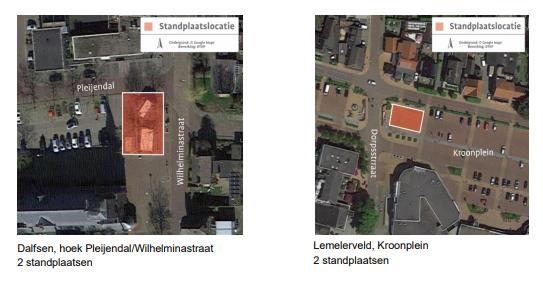 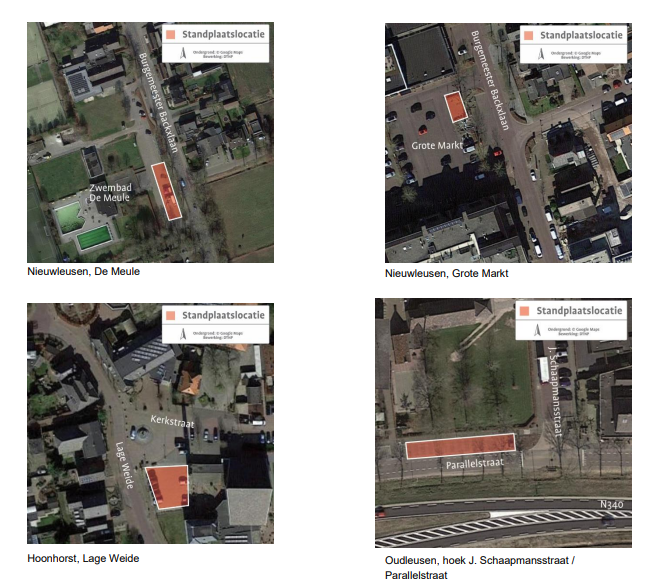 Gegevens aanvrager Gegevens aanvrager Naam bedrijf/vereniging/stichting/andersInschrijfnummer van de Kamer van KoophandelAchternaam en voorletter(s)Straat en huisnummerPostcode en WoonplaatsTelefoonnummerE-mailNaam verantwoordelijk aanspreekpuntTelefoonnummer verantwoordelijk aanspreekpuntKopie bijvoegenGeldig legitimatiebewijs Uittreksel van uw inschrijving bij de Kamer van Koophandel (niet ouder dan zes maanden)Bewijs Wettelijke Aansprakelijkheidsverzekering 1.a Vaste vervanger voor een vaste standplaatsvergunning en seizoensgebonden standplaatsvergunning1.a Vaste vervanger voor een vaste standplaatsvergunning en seizoensgebonden standplaatsvergunningWilt u een vaste vervanger op de vergunning laten bijschrijven?Ja Nee Achternaam en voorletter(s) van de vervangerWilt u de vervanger laten bijschrijven voor dezelfde periode als de vergunning of een kortere periode?Zelfde periodeKorte periode, namelijk van  tot Kopie bijvoegenGeldig legitimatiebewijs Gegevens standplaatsGegevens standplaatsSoort standplaats  Vast  seizoensgebondenWaarmee wilt u de standplaats innemen? (Voeg een foto toe, inclusief openstaande luifels en alle andere toebehoren)Kraam Verkoopwagen Anders: Doel van de standplaatsWat wilt u verkopen?Vanaf welke datum wilt u op de standplaats staan?Tot en met welke datum wilt u op de standplaats staan?Wat zijn de afmetingen van uw verkoopmiddel?Lengte (meter inclusief dissel, luifel, uitstaande klep, etc.)Breedte/diepte (inclusief luifel, uitstaande klep, etc.)Heeft u een aansluiting voor elektriciteit nodig?220 V Krachtstroom Niet van toepassingParticuliere grondJa NeeKopie bijvoegenFoto van uw verkoopmiddelLocaties vaste standplaatsen (zie bijlage voor de locatiekaarten)Locaties vaste standplaatsen (zie bijlage voor de locatiekaarten)DalfsenHoek Pleijendal/Wilhelminastraat (2 standplaatslocaties)LemelerveldKroonplein (2 standplaatslocaties)NieuwleusenBurg. Backxlaan, op het parkeerterrein voor zwembad De Meule (1 standplaatslocatie)NieuwleusenGrote MarktOudleusenJ. Schaapmanstraat op de parkeerplaats met het informatiebord (1 standplaatslocatie)HoonhorstHoek Kerkstraat/Lage Weide (1 standplaatslocatie) Graag schriftelijke toestemming grondeigenaar particuliere grond bijvoegenDag/dagen en tijdstip/tijdstippenDag/dagen en tijdstip/tijdstippenDag/dagen en tijdstip/tijdstippenDag/dagen en tijdstip/tijdstippenDag8:00 tot 12:4513:15 tot 17:4518:15 tot 22:00MaandagDinsdagWoensdagDonderdagVrijdag Zaterdag Selectiecriteria voor een vaste standplaatsvergunning (vraagt u een incidentele of seizoensgebonden standplaatsvergunning aan dan hoeft u deze vragen niet te beantwoorden)Selectiecriteria voor een vaste standplaatsvergunning (vraagt u een incidentele of seizoensgebonden standplaatsvergunning aan dan hoeft u deze vragen niet te beantwoorden)Toegevoegde waarde aan het winkelaanbodZijn de producten die u verkoopt volgens u een toevoeging op het winkelaanbod? minimaal 50% aanvullend assortiment op het permanente winkelaanbod in het dorp Minimaal 50% aanvullend op het assortiment Volledig overlappend assortiment op het permanente winkelaanbod in het dorpGeen aanvullend assortimentToegevoegde waarde aan het marktassortimentZijn de producten die u verkoopt volgens u op de betreffende markt?Minimaal 50% aanvullend op het assortiment op het op de warenmarkt al aanwezige aanbodVolledig aanvullend assortiment op het op de markt al aanwezige aanbodGeen aanvullend assortimentVerzorging van uw kraam/verkoopwagenUw kraam/verkoopwagen is Goed onderhoudenOogt hygiënischMaterieel is verouderdMaterieel is modernVerdiensten uit het verleden en klantenkringU bent niet (recent) als vaste standplaatshouder in de gemeente Dalfsen actief geweestU bent binnen de gemeente Dalfsen actief geweest als vaste standplaatshouder in de periode van …. tot ……StreekproductenU verkoopt waren die tot stand zijn gekomen door lokale betrokkenheid en afkomstig uit eigen streekU verkoopt waren die geen aantoonbare oorsprong of verbondenheid hebben met de gemeente Dalfsen of omliggende gemeentenOpmerkingen Opmerkingen Aldus naar waarheid ingevuldAldus naar waarheid ingevuldAldus naar waarheid ingevuldPlaatsnaamDatumHandtekening aanvrager/ organisator